О внесении изменений в примерное положение об оплате труда работников муниципальных учреждений дополнительного образования города Канаш Чувашской Республики, занятых в сфере физической культуры и спортаВ соответствии с Федеральным законом от 06 октября 2003 года №131-ФЗ «Об общих принципах организации местного самоуправления в Российской Федерации», постановлением администрации города Канаш Чувашской Республики от 26.01.2024                 № 97 «О повышении оплаты труда работников муниципальных учреждений города Канаш Чувашской Республики» Администрация города Канаш Чувашской Республики постановляет:1. Внести в примерное положение об оплате труда работников муниципальных учреждений дополнительного образования города Канаш Чувашской Республики, занятых в сфере физической культуры и спорта, утвержденное постановлением администрации города Канаш Чувашской Республики от 04 августа 2023 г. № 740 следующие изменения: 1) в разделе II:Таблицы 1-4 пункта 2.2 изложить в следующей редакции:«Таблица 1Профессиональные квалификационные группы
должностей работников физической культуры и спортаТаблица 2Профессиональные квалификационные группы
должностей работников образованияТаблица 3Профессиональные квалификационные группы
общеотраслевых должностей руководителей, специалистов и служащихТаблица 4Профессиональные квалификационные группы
общеотраслевых профессий рабочих».2. Настоящее постановление вступает в силу после его официального опубликования и распространяется на правоотношения, возникшие с 01 января 2024 года.3. Контроль за исполнением настоящего постановления возложить на заместителя главы по вопросам социальной политики – начальника МКУ «Отдел образования и молодежной политики администрации города Канаш Суркову Н.В. Глава города                                                                                                              В.Н. МихайловЧӑваш РеспубликинКАНАШ ХУЛААДМИНИСТРАЦИЙĔЙЫШĂНУ____________ № ____________Канаш хули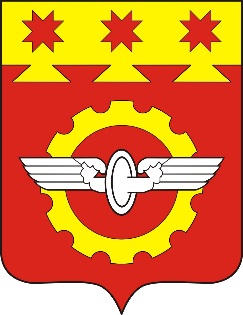 АДМИНИСТРАЦИЯГОРОДА КАНАШ                                                                                                                                     Чувашской РеспубликиПОСТАНОВЛЕНИЕ____________№__________    город КанашПрофессиональные квалификационные группы должностейКвалификационные уровниРекомендуемый минимальный размер должностного оклада (ставки), рублей123Профессиональная квалификационная группа должностей первого уровня1 квалификационный уровень3937Профессиональная квалификационная группа должностей первого уровня2 квалификационный уровень4296Профессиональная квалификационная группа должностей второго уровня1 квалификационный уровень5156Профессиональная квалификационная группа должностей второго уровня2 квалификационный уровень6276Профессиональная квалификационная группа должностей второго уровня3 квалификационный уровень6419Профессиональная квалификационная группа должностей третьего уровня1 квалификационный уровень6839Профессиональная квалификационная группа должностей третьего уровня2 квалификационный уровень7045Профессиональная квалификационная группа должностей четвертого уровня7582Профессиональные квалификационные группы должностейКвалификационные уровниРекомендуемый минимальный размер оклада (ставки), рублей123Профессиональная квалификационная группа должностей работников учебно-вспомогательного персонала первого уровня5091Профессиональная квалификационная группа должностей работников учебно-вспомогательного персонала второго уровня1 квалификационный уровень6276Профессиональная квалификационная группа должностей работников учебно-вспомогательного персонала второго уровня2 квалификационный уровень6276Профессиональная квалификационная группа должностей педагогических работников1 квалификационный уровень6419Профессиональная квалификационная группа должностей педагогических работников2 квалификационный уровень6419Профессиональная квалификационная группа должностей педагогических работников3 квалификационный уровень6419Профессиональная квалификационная группа должностей педагогических работников4 квалификационный уровень7045Профессиональная квалификационная группа должностей руководителей структурных подразделений1 квалификационный уровень6905Профессиональная квалификационная группа должностей руководителей структурных подразделений2 квалификационный уровень7582Профессиональная квалификационная группа должностей руководителей структурных подразделений3 квалификационный уровень8313Профессиональные квалификационные группы должностейКвалификационные уровниРекомендуемый минимальный размер должностного оклада (ставки), рублей123Профессиональная квалификационная группа должностей служащих первого уровня1 квалификационный уровень5091Профессиональная квалификационная группа должностей служащих второго уровня1 квалификационный уровень6276Профессиональная квалификационная группа должностей служащих второго уровня2 квалификационный уровень6276Профессиональная квалификационная группа должностей служащих второго уровня3 квалификационный уровень6276Профессиональная квалификационная группа должностей служащих второго уровня4 квалификационный уровень6276Профессиональная квалификационная группа должностей служащих второго уровня5 квалификационный уровень6905Профессиональная квалификационная группа должностей служащих третьего уровня1 квалификационный уровень5667Профессиональная квалификационная группа должностей служащих третьего уровня2 квалификационный уровень6235Профессиональная квалификационная группа должностей служащих третьего уровня3 квалификационный уровень6839Профессиональная квалификационная группа должностей служащих третьего уровня4 квалификационный уровень8213Профессиональная квалификационная группа должностей служащих третьего уровня5 квалификационный уровень8395Профессиональная квалификационная группа должностей служащих четвертого уровня1 квалификационный уровень8749Профессиональная квалификационная группа должностей служащих четвертого уровня2 квалификационный уровень8871Профессиональная квалификационная группа должностей служащих четвертого уровня3 квалификационный уровень9118Профессиональные квалификационные группыКвалификационные уровниКвалификационные разряды в соответствии с Единым тарифно-квалификационным справочником работ и профессий рабочих, выпуск I, раздел "Профессии рабочих, общие для всех отраслей народного хозяйства"Рекомендуемый минимальный размер должностного оклада (ставки), рублей1234Профессиональная квалификационная группа профессий рабочих первого уровня1 квалификационный уровень1 квалификационный разряд3905Профессиональная квалификационная группа профессий рабочих первого уровня1 квалификационный уровень2 квалификационный разряд4296Профессиональная квалификационная группа профессий рабочих первого уровня1 квалификационный уровень3 квалификационный разряд4718Профессиональная квалификационная группа профессий рабочих первого уровня2 квалификационный уровень5192Профессиональная квалификационная группа профессий рабочих второго уровня1 квалификационный уровень4 квалификационный разряд5430Профессиональная квалификационная группа профессий рабочих второго уровня1 квалификационный уровень5 квалификационный разряд5767Профессиональная квалификационная группа профессий рабочих второго уровня2 квалификационный уровень6 квалификационный разряд6109Профессиональная квалификационная группа профессий рабочих второго уровня2 квалификационный уровень7 квалификационный разряд6446Профессиональная квалификационная группа профессий рабочих второго уровня3 квалификационный уровень8 квалификационный разряд6839